Tisková zpráva, 4. 11. 2021otevřeli jsme registraci AVATarů na odbornou Konferenci o udržitelnostiUdržitelnost je častý, ale pro mnohé stále velice abstraktní pojem. Aby mu opravdu porozumělo co nejvíce lidí, musíme je dovést k místu, kde je skvělé být, přitažlivějšímu místu pro život a práci, místu, které bude životaschopné stejně jako podmanivé. A právě do těchto míst zavítá online odborná konference „Spojení staveb & udržitelnosti“, na kterou si od dnešního dne, tj. 4. listopadu, můžete registrovat místo pro vašeho Avatara. Start celodenního programu je naplánován na 30. listopadu 2021.Konference, zaměřena primárně na odbornou veřejnost, proběhne v unikátním virtuálním CENTRU vytvořeném v platformě Gather, jejíž grafika vás vezme zpět do časů 8mi bitových arkádových her. Pohybovat se zde bude možné pouze prostřednictvím originálních Avatarů. Každý si jej vytvoří podle svých představ. „Moc jsme se těšili na živou konferenci, osobní setkávání nám všem velmi chybí. S ohledem na nevyzpytatelnost situace jsme zvolili bezpečný  on-line formát, ale o to víc nám záleželo na jeho formě a obsahu. Tohle virtuální prostředí umožňuje interakci s dalšími účastníky a setkání Avatarů přináší i spoustu úsměvných situací. Přijďte si vyzkoušet konferenci jinak,“ vyzývá Tomáš Vanický, ředitel Centra pasivního domu, které konferenci pořádá.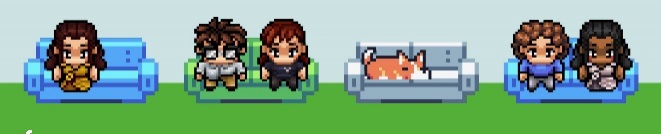 „V příspěvcích konference představíme ověřené přístupy, jak skloubit principy udržitelnosti s celkovou architektonickou a funkční kvalitou staveb tak, aby se neaplikovaly na úkor estetických, uživatelských ani technických hodnot stavby,“ dodává Vanický.Tým osmnácti řečníků bude na konferenci hovořit a diskutovat o změnách v přístupu k zadávání, navrhování a stavění budov, které povedou ke snížení potřeby energie, rozvoji územních celků a k podpoře adaptace budov na změny klimatu. „Jsem nadšený, že udržitelnost začíná rezonovat ve společnosti a mladá generace tlačí na to, abychom naše životy a naše profese udržitelnosti přizpůsobili,“ říká jeden z řečníků Jan Řežáb, majitel JRD Group. Pro Kateřinu Eklovou, spoluzakladatelku iniciativy Rethink Architecture, je udržitelnost součástí každodenní života, ať už toho pracovního nebo soukromého.  „Vidím udržitelnost jako jedinou cestu, takže přemýšlím nad každou věcí, kterou dělám ve svém životě. Jestli to, co dělám, dává smysl a jestli to životnímu prostředí škodí nebo naopak přispívá,“ přibližuje svůj pohled Eklová. Kdo další představí svůj přístup ke spojení staveb a udržitelnosti, prozrazuje video upoutávka.Centrum pasivního domu, z.s.Na jednom místě u nás najdete vše okolo zdravého a úsporného projektování, stavění a bydlení. Nabízíme podporu. Inspirujeme k odpovědnosti. Rozšiřujeme společensky odpovědnou komunitu. Pomáháme obcím a městům v jejich snaze budovat urbanistické územní celky a otvíráme nové přístupy k veřejnému prostoru. Sdružujeme desítky ověřených firem a specialistů, kteří zdravé a energeticky efektivní nemovitosti navrhují, stavějí nebo pro ně vyrábí materiály, technologie a komponenty. Jsme srdcaři! Už 16 let pracujeme na tom, co nás baví, naplňuje a zároveň pomáhá. Dodnes jsme nejvýznamnější a nejrozsáhlejší odbornou platformou v Česku, která podněcuje a moderuje diskusi v oblasti výstavby budov v pasivním standardu mezi expertní i laickou veřejností. Konferencí podporujeme cíle Deklarace udržitelnosti, jejíž vydání, navazující na mezinárodní iniciativu architectsdeclare.com, jsme aktivovali v létě 2019. Prostřednictvím deklarace je možné se připojit k závazkům, které povedou ke změně přístupu všech účastníků stavebního sektoru. Mezi signatáři najdete jména architektů jako Ondřej Chybík, Dalibor Borák, David Kotek, Aleš Brotánek, Jan Márton, Marek Dohelský a Jan Soukup. Poslední jmenovaný neformálně vede iniciativní skupinu udržitelnosti, která aktivně naplňuje cíle Deklarace a mapuje současnou informovanost, ale i požadavky a priority napříč oborem. Garantem holistického přístupu je ČKA, a to ve spolupráci s ostatními profesními organizacemi. Přílohy: TZ verze plnáTZ verze krátkálogo konference pngVidea: Představení řečníků https://www.youtube.com/watch?v=XBf-uvWOfpQ Jak vidí "UDRŽITELNOST" Ing. Kateřina Eklová - spoluzakladatelka iniciativy Rethink Architecture https://www.youtube.com/watch?v=C2lihVcgEGI Jak vidí "UDRŽITELNOST" Jan Řežáb, majitel JRD Group https://youtu.be/PqHJ2VQ6hKE Kontakt:Kateřina BraunerováPR/marketingCentrum pasivního domu, z.s.katerina.braunerova@pasivnidomy.czM: +420 602 574 079www.pasivnidomy.czwww.facebook.com/pasivnidomy.cz Podporují nás: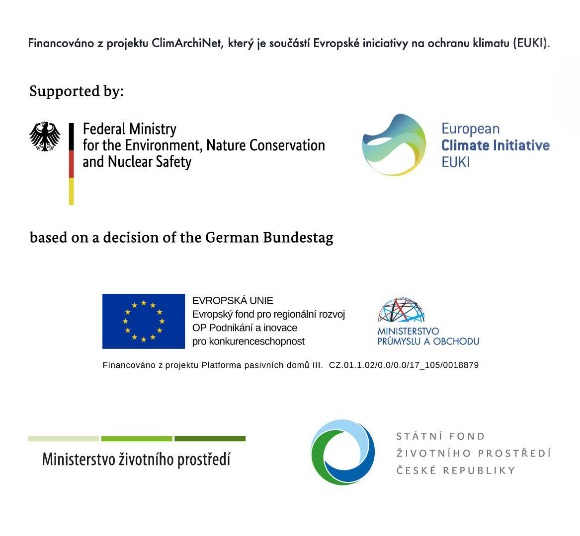 